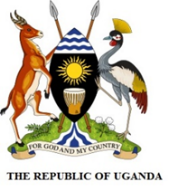 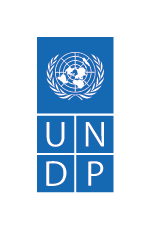 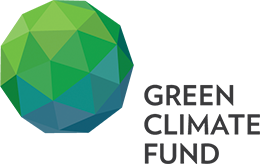 BUILDING RESILIENT COMMUNITIES, WETLAND ECOSYSTEMS AND ASSOCIATED CATCHMENTS IN UGANDATERMS OF REFERENCE (TOR)For the procurement of Local Consultant to conduct Midterm EvaluationINTRODUCTION This is the Terms of Reference (ToR) for the United Nations Development  Programme (UNDP) and Green Climate Fund (GCF) Mid Term  Evaluation (MTE) of the full-sized project entitled  “Building Resilient Communities, Wetland Ecosystems And Associated Catchments In Uganda Project” implemented through the Ministry of Water and Environment (MWE) in partnership with the Ministry of Agriculture, Animal Industry and Fisheries (MAAIF) and Uganda National Meteorological Authority (UNMA).  The project is implemented in 24 districts including Kabale, Kisoro, Kanungu, Ntungamo, Bushenyi, Buhweju, Mitooma, Rubirizi, Sheema, Rukungiri, Rubanda, Rukiga, Budaka, Pallisa, Ngora, Bukedea, Mbale, Kaliro, Namutumba, Kibuku, Butebo, Tororo, Butaleja and Kumi;. The project is supported by  GCF, UNDP and Government of Uganda (GoU). The project was signed in June 2017, though full implementation commenced in November 2017 and is currently  in its fourth year of implementation.  In line with the UNDP-GCF Guidance on MTEs, this ToR sets out the expectations and its  process will follow the guidance outlined on .http://web.undp.org/review/documents/guidance/GEF/mid-term/Guidance MidtermReview_EN_2014.pdfBACKGROUND The  impact  of  climate  change,  coupled  with  other  human  and  environmental  stressors,  is  increasing  degradation of wetlands and their associated ecosystem services in Uganda. This is negatively affecting the livelihoods of approximately 4 million people living in and around wetland areas. In fact, over 80% of the people living adjacent to wetland areas in Uganda directly use wetland resources for their household food security needs.  Given that wetlands  are  highly  vulnerable  to  changes  in  the  quantity  and  quality  of their water  supply,  climate  change  will  most  likely  substantially  alter  ecologically  important attributes  of wetlands  and  will  exacerbate  the  impacts  from  human  activity.  The  loss  of  wetlands  could exacerbate  the impact  of  climate  change  as  they  provide  fundamental  services  that  contribute  to mitigation  of  such impacts. This project seeks to support the Government of Uganda to take climate change issues into account when managing critical wetland areas. Project activities were developed to specifically respond to and take into account specific climate-related impacts and vulnerabilities of wetland ecosystems. This  project is  restoring  wetlands  and  their  eco-system  services,  based  on  wise-use  principles  and guidelines as outlined by the Ramsar Convention on Wetlands, with sustainable land management practices and  reforestation,  is  supporting  resilient  agricultural  practices  and  alternative  livelihoods  for  communities living  in  these  areas  to  reduce  the  pressures  on  the  wetlands,  and  finally  is  strengthening  the  climate information and early warning systems to support these communities to make climate-resilient decisions.   The project targets two regions –  12 districts in South Western Uganda including; Kabale, Kisoro, Kanungu, Ntungamo, Bushenyi, Buhweju, Mitooma, Rubirizi, Sheema, Rukungiri, Rubanda and Rukiga  and  12 districts in Eastern Uganda including; Budaka, Pallisa, Ngora, Bukedea, Mbale, Kaliro, Namutumba, Kibuku, Butebo, Tororo, Butaleja and Kumi;.  With a total population of 3,946,366 people and land areas of 13,000Km2        At least 800,000 people in and around the wetlands will directly benefit from this investment. This initiative will improve the lives of some of the most vulnerable people in Uganda, dependent on subsistence agriculture and wetlands for their livelihoods.  The project set out to  achieve its intended Outcome of ‘Restore and sustainably mange wetlands and support target communities in wetland areas of Uganda to reduce the risks of climate change posed to agricultural based livelihoods’ through three outputs . Output 1 focuses on restoration and management of wetland hydrology and associated forests. Output 2 focuses on Improved agricultural practices and alternative livelihood options in the wetland catchment. Finally  Output 3 focuses on strengthening  access to climate and early warning  information to farmers and other targets communities to support wetland management.Since November  2017, the Government of Uganda through MWE in close collaboration with Ministry of Agriculture Animal Industry and Fisheries (MAAIF) and Uganda National Meteorological Authority (UNMA) with support from UNDP/GCF has implemented the project  demonstrating the direct link between the benefits of wetland conservation and people’s livelihood with a specific focus on climate change risks and adaptation opportunities of these restored wetlands. Being half –way the project life, this MTR will help to document the progress made so far, recommend strategies that will enhance delivery of intended project results commensurate with the investments made. According to the  GCF guidance notes, MTEs are a monitoring tool to assess project status and challenges, identify corrective actions to ensure that projects are on track to achieve planned outcomes. As such, MTEs are required for full-sized UNDP supported projects with GCF financing such as this one.3.0    OBJECTIVES OF THE MID-TERM REVIEW The MTR will assess will review the project design and strategy, assess progress towards the achievement of the project objectives and outcomes as specified in the Project Document,  early signs of project success, or failure including risks to sustainability. The  goal will be to  identify and recommend the changes necessary to set the project on-track to achieve its intended results. 4.0 	APPROACH AND  METHODOLOGY  The MTR must provide evidence-based information that is credible, reliable, and useful. The National Consultant will work with a counterpart International Consultant; the former to provide the local content while the former will be the Lead Consultant to ensure the deliverables are realized. The MTR team will review all relevant sources of information including documents prepared during the preparation phase (i.e. PIF, UNDP Initiation Plan. Project Document, project reports including Annual Project Review/PIRs, UNDP Environmental & Social Safeguard Policy, project budget revisions, , national strategic and legal documents, , and any other materials that the team considers useful for this evidence-based review). The MTR team will review the baseline GCF focal Area Tracking Tool (AMAT) submitted to the GCF at CEO endorsement, and the midterm GCF focal area Tracking Tool that must be completed before the MTR field mission begins.  The MTR is expected to follow a collaborative and participatory approach ensuring close engagement with the Project Team, government counterparts (the GCF Operational Focal Point),   the UNDP Country Office(s), UNDP-GCF Regional Technical Advisers, and other key stakeholders. Engagement of stakeholders is vital to a successful MTR . Stakeholder involvement should include , interviews with stakeholders who have project responsibilities, including but not limited to: MWE, MAAIF, UNMA, UNDP,  project coordinators from the 24 District Local Governments and CSOs supporting implementation of the project. If possible (given the COVID restrictions) the MTR team is expected to conduct field missions to  selected  24 districts ( Pallisa, Kibuku, Bukedea, Namutumba, Butaleja, Budaka, Tororo, Kaliro, Ngora, Butebo, Kumi and Mbale in Eastern Uganda  and Kabale Kisoro, Rukungiri, Kanungu, Bushenyi, Buhweju, Mitooma, Sheema, Rubirizi, Rubanda, Rukiga and Ntungamo in South Western Uganda) where the MTR team should be able to meet the project responsible parties and conduct site verification. The final MTR report should describe the full MTR approach taken and the rationale for the approach making explicit the underlying assumptions, challenges, strengths and weaknesses about the methods and approach of the review.  5.0 	DETAILED SCOPE OF THE INTERIM EVALUATIONThe MTR team will assess the following four categories of project progress.  5.1 Project Strategy5.1.1 Project design: Review the problem addressed by the project and the underlying assumptions.  Review the effect of any incorrect assumptions or changes to the context to achieving the project results as outlined in the Project Document.Review the relevance of the project strategy and assess whether it provides the most effective route towards expected/intended results.  Were lessons from other relevant projects properly incorporated into the project design?Review how the project addresses country priorities. Review country ownership. Was the project concept in line with the national sector development priorities and plans of the country (or of participating countries in the case of multi-country projects)?Review decision-making processes: were perspectives of those who would be affected by project decisions, those who could affect the outcomes, and those who could contribute information or other resources to the process, taken into account during project design processes? Review the extent to which relevant gender issues were raised in the project design.If there are major areas of concern, recommend areas for improvement. 5.1.2 Results Framework/Log frame:Undertake a critical analysis of the project’s log frame indicators and targets, assess how “SMART” the midterm and end-of-project targets are (Specific, Measurable, Attainable, Relevant, Time-bound), and suggest specific amendments/revisions to the targets and indicators as necessary.Are the project’s objectives and outcomes or components clear, practical, and feasible within its time frame?Examine if progress so far has led to, or could in the future catalyse beneficial development effects (i.e. income generation, gender equality and women’s empowerment, improved governance, etc.) that should be included in the project results framework and monitored on an annual basis. Ensure broader development and gender aspects of the project are being monitored effectively.  Develop and recommend SMART ‘development’ indicators, including sex-disaggregated indicators and indicators that capture development benefits. 5.2 Progress Towards Results5.2.1 Progress Towards Outcomes and Outputs Analysis:Review the log frame indicators against progress made towards the end-of-project targets using the Progress Towards Results Matrix and and following the Guidance For Conducting Midterm Reviews of UNDP-Supported, GEF-Financed Projects;  colour code progress in a “traffic light system” based on the level of progress achieved; assign a rating on progress for each outcome; make recommendations from the areas marked as “Not on target to be achieved” Table. Progress Towards Results Matrix (Achievement of outcomes against End-of-project Targets)Indicator Assessment KeyIn addition to the progress towards outcomes and outputs analysis:Compare and analyse the GCF Tracking Tool at the Baseline with the one completed right before MTR.Identify remaining barriers to achieving the project objective in the remainder of the project. By reviewing the aspects of the project that have already been successful, identify ways in which the project can further expand these benefits.5.3   Project Implementation and Adaptive Management5.3.1 Management Arrangements:Review overall effectiveness of project management as outlined in the Project Document.  Have changes been made and are they effective?  Are responsibilities and reporting lines clear?  Is decision-making transparent and undertaken in a timely manner?  Recommend areas for improvement.Review the quality of execution of the Executing Agency/Implementing Partner(s) and recommend areas for improvement.Review the quality of support provided by the GCF Partner Agency (UNDP) and recommend areas for improvement.Do the Executing Agency/Implementing Partner and/or UNDP and other partners have the capacity to deliver benefits to or involve women? If yes, how?What is the gender balance of project staff? What steps have been taken to ensure gender balance in project staff?What is the gender balance of the Project Board? What steps have been taken to ensure gender balance in the Project Board?5.3.2 Work Planning:Review any delays in project start-up and implementation, identify the causes and examine if they have been resolved.Are work-planning processes results-based?  If not, suggest ways to re-orientate work planning to focus on results?Examine the use of the project’s results framework/ log frame as a management tool and review any changes made to it since project start.  5.3.3 Finance and co-finance:Consider the financial management of the project, with specific reference to the cost-effectiveness of interventions.  Review the changes to fund allocations as a result of of budget revisions and assess the appropriateness and relevance of such revisions.Does the project have the appropriate financial controls, including reporting and planning, that allow management to make informed decisions regarding the budget and allow for timely flow of funds?Informed by the co-financing monitoring table to be filled out, provide commentary on co-financing: is co-financing being used strategically to help the objectives of the project? Is the Project Team meeting with all co-financing partners regularly to align financing priorities and annual work plans?Include the separate GCF Co-Financing template (filled out by the Commissioning Unit and project team) which categorizes each co-financing amount as ‘investment mobilized’ or ‘recurrent expenditures’.  (This template will be annexed as a separate file).5.3.4 Project-level Monitoring and Evaluation Systems:Review the monitoring tools currently being used:  Do they provide the necessary information? Do they involve key partners? Are they aligned or mainstreamed with national systems?  Do they use existing information? Are they efficient? Are they cost-effective? Are additional tools required? How could they be made more participatory and inclusive?Examine the financial management of the project monitoring and evaluation budget.  Are sufficient resources being allocated to monitoring and evaluation? Are these resources being allocated effectively?Review the extent to which relevant gender issues were incorporated in monitoring systems. 5.3.5 Stakeholder Engagement:Project management: Has the project developed and leveraged the necessary and appropriate partnerships with direct and tangential stakeholders?Participation and country-driven processes: Do local and national government stakeholders support the objectives of the project?  Do they continue to have an active role in project decision-making that supports efficient and effective project implementation?Participation and public awareness: To what extent has stakeholder involvement and public awareness contributed to the progress towards achievement of project objectives? How does the project engage women and girls?  Is the project likely to have the same positive and/or negative effects on women and men, girls and boys?  Identify, if possible, legal, cultural, or religious constraints on women’s participation in the project.  What can the project do to enhance its gender benefits? 5.3.6 Social and Environmental Standards (Safeguards)Validate the risks identified in the project’s most current SESP, and those risks’ ratings; are any revisions needed? Summarize and assess the revisions made since CEO Endorsement/Approval (if any) to: The project’s overall safeguards risk categorization. The identified types of risks (in the SESP).The individual risk ratings (in the SESP) .Describe and assess progress made in the implementation of the project’s social and environmental management measures as outlined in the SESP submitted at CEO Endorsement/Approval (and prepared during implementation, if any), including any revisions to those measures. Such management measures might include Environmental and Social Management Plans (ESMPs) or other management plans, though can also include aspects of a project’s design; refer to Question 6 in the SESP template for a summary of the identified management measures.A given project should be assessed against the version of UNDP’s safeguards policy that was in effect at the time of the project’s approval. 5.3.7 Reporting:Assess how adaptive management changes have been reported by the project management and shared with the Project Board.Assess how well the Project Team and partners undertake and fulfil GCF reporting requirements (i.e. how have they addressed poorly rated PIRs, if applicable?)Assess how lessons derived from the adaptive management process have been documented, shared with key partners, and internalized by partners.Assess the efficiency, timeliness, and adequacy of reporting requirements5.3.8 Communications:Review internal project communication with stakeholders: Is communication regular and effective? Are there key stakeholders left out of communication? Are there feedback mechanisms when communication is received? Does this communication with stakeholders contribute to their awareness of project outcomes and activities and investment in the sustainability of project results?Review external project communication: Are proper means of communication established or being established to express the project progress and intended impact to the public (is there a web presence, for example? Or did the project implement appropriate outreach and public awareness campaigns?)For reporting purposes, write one half-page paragraph that summarizes the project’s progress towards results in terms of contribution to sustainable development benefits, as well as global environmental benefits. List knowledge activities/products developed (based on knowledge management approach approved at CEO Endorsement/Approval).	SustainabilityValidate whether the risks identified in the Project Document, Annual Project Review/PIRs s and the ATLAS Risk Management Module are the most important and whether the risk ratings applied are appropriate and up to date. If not, explain why.  In addition, assess the following risks to sustainability:5.4.1 Financial risks to sustainability: What is the likelihood of financial and economic resources not being available once the GCF assistance ends (consider potential resources can be from multiple sources, such as the public and private sectors, income generating activities, and other funding that will be adequate financial resources for sustaining project’s outcomes)?5.4.2 Socio-economic risks to sustainability: Are there any social or political risks that may jeopardize sustainability of project outcomes? What is the risk that the level of stakeholder ownership (including ownership by governments and other key stakeholders) will be insufficient to allow for the project outcomes/benefits to be sustained? Do the various key stakeholders see that it is in their interest that the project benefits continue to flow? Is there sufficient public / stakeholder awareness in support of the long-term objectives of the project? Are lessons learned being documented by the Project Team on a continual basis and shared/ transferred to appropriate parties who could learn from the project and potentially replicate and/or scale it in the future?5.4.3 Institutional Framework and Governance risks to sustainability: Do the legal frameworks, policies, governance structures and processes pose risks that may jeopardize sustenance of project benefits? While assessing this parameter, also consider if the required systems/ mechanisms for accountability, transparency, and technical knowledge transfer are in place. Environmental risks to sustainability: Are there any environmental risks that may jeopardize sustenance of project outcomes? Conclusions & RecommendationsThe MTR team will include a section of the report setting out the MTE’s evidence-based conclusions, in light of the  findings.Recommendations should be succinct suggestions for critical intervention that are specific, measurable, achievable, and relevant. A recommendation table should be put in the report’s executive summary. The MTR team should make no more than 15 recommendations total. RatingsThe MTR team will include its ratings of the project’s results and brief descriptions of the associated achievements in  the MTR Ratings & Achievement Summary Table in the Executive Summary of the MTR report. No rating on Project Strategy and no overall project rating is required.Table. MTR Ratings & Achievement Summary Table for (The Building Resilient Communities, Wetland Ecosystems and Associated Catchments Project).TIMEFRAME (DURATION OF WORK)The total duration of the Interim Evaluation will be approximately 25 working days over a period of 6 weeks.  A National Consultant will complement the Lead/International Consultant for a period of 20 working days over the 6 weeks period. The tentative Interim Evaluation timeframe is as follows: MTR DELIVERABLES8.0 	MTR ARRANGEMENTSThe principal responsibility for managing this MTR resides with the Commissioning Unit. The Commissioning Unit for this project’s MTR is UNDP Country Office. The commissioning unit will contract the consultants and ensure the timely provision of per diems and travel arrangements within the country for the MTR team.  The Project Team will be responsible for liaising with the MTR team to provide all relevant documents, set up stakeholder interviews, and arrange field visits. INSTITUTIONAL ARRANGEMENT/REPORTING RELATIONSHIPThe consultant will work under the daily supervision of the National Project Coordinator and the overall guidance of the Practice Specialist at UNDP Country Office. Overall, the Consultant will report to the UNDP Resident Representative, with regular working relationship with the  National Project Coordinator at MWE. The National Consultant will report to MWE on technical obligations and to UNDP on all contractual obligations.LOGISTICS AND ADMINISTRATION SUPPORT The UNDP Uganda and MWE through the Project Management Unit will make available all the transport and ensure that the consultant has access to resources, key partners and sites as planned. The Project Management Unit will facilitate the MTR team to meet with interact with the stakeholders at the national level and in the Districts/communities.UNDP will support the Consultant in the following areas:Access to required information (copy of project document, Annual Work plans, Progress reports and other project related reports).Access to UNDP Office and its infrastructure (e.g. conference room and internet while at UNDP).Support and assistance to gain access to relevant stakeholders for consultations;UNDP Kampala and the Project Office will coordinate the study and keep abreast of the Mission’s activities during the Consultant’s stay.  TEAM COMPOSITIONA team of two independent consultants will conduct the MTR - one Team Leader (International with experience and exposure to projects and evaluations in other regions globally) and one National team expert, usually from the country of the project.  The selection of consultants will be aimed at maximizing the overall “team” qualities in the following areas: The weight to all preferred qualifications apart from the minimum  academic qualifications and experience are shown in the Technical Evaluation Criteria below. 12.0  QUALIFICATIONS12.1 Academic Qualifications:Advanced University Degree (Masters or equivalent) in natural sciences; with a specialization in environment, biodiversity, climate change or any other closely related field12.2  Experience:Minimum 7 years of relevant professional experience in relevant technical areas.Minimum of 4 years proven track record of application of results-based approaches to evaluation of projects focusing on Conservation Science, Natural Resource Management and Climate Change.Highly knowledgeable of participatory monitoring and evaluation processes.Familiarity with Uganda’s development, environment,  climate change and other relevant policy frameworks.12.3 Competencies:Recent experience with result-based management evaluation methodologies: (10%) Experience applying SMART indicators and reconstructing or validating baseline scenarios; (10%)Competence in adaptive management, as applied to GCF CC focal areas, (10%)Experience working with GCF-GEF evaluations; (10%).Experience working in East Africa; (5%)Demonstrated understanding of issues related to gender and Climate change,   environment conservation,  biodiversity, Livelihood, ecosystem management or food security experience in gender sensitive evaluation and analysis. (5%)Excellent communication skills; (5%)Demonstrable analytical skills; (5%)12.4 Language and other skills:	Proficiency in both spoken and written English12.5  Compliance of the UN Core Values:Demonstrates integrity by modelling the UN’s values and ethical standards,Promotes the vision, mission, and strategic goals of UNDP,Displays cultural, gender, religion, race, nationality and age sensitivity and adaptability, Treats all people fairly without favouritism,Fulfils all obligations to gender sensitivity and zero tolerance for sexual harassment. 13.0 	ETHICSThe MTR team will be held to the highest ethical standards and is required to sign a code of conduct upon acceptance of the assignment. This MTR will be conducted in accordance with the principles outlined in the UNEG ‘Ethical Guidelines for Evaluation’. The MTR team must safeguard the rights and confidentiality of information providers, interviewees, and stakeholders through measures to ensure compliance with legal and other relevant codes governing collection of data and reporting on data. The MTR team must also ensure security of collected information before and after the MTR and protocols to ensure anonymity and confidentiality of sources of information where that is expected. The information, knowledge and data gathered in the MTR process must also be solely used for the MTR and not for other uses without the express authorization of UNDP and partners.13.1 Evaluator ethicsEvaluation consultants will be held to the highest ethical standards and are required to sign a Code of Conduct upon acceptance of the assignment. UNDP evaluations are conducted in accordance with the principles outlined in the UNEG 'Ethical Guidelines for Evaluations'.This TOR is approved by:Signature:			________________________				Name and Designation:	________________________					Date of Signing:		________________________	14.0 SELECTION CRITERIAQualified Individual Consultant is expected to submit both the Technical and Financial Proposals. Individual Consultants will be evaluated based on Cumulative Analysis as per the following scenario:Responsive/compliant/acceptable, andHaving received the highest score out of a pre-determined set of weighted technical and financial criteria specific to the solicitation. In this regard, the respective weight of the proposals are:Technical Criteria weight is 70%Financial Criteria weight is 30%* It is a mandatory criterion and shall have a minimum of 50%15.0 PAYMENT MILESTONESCriteria for issuing the final payment of 40%:The final MTR report includes all requirements outlined in the MTR TOR and is in accordance with the MTR guidance.The final MTR report is clearly written, logically organized, and is specific for this project (i.e. text has not been cut & pasted from other MTR reports).The Audit Trail includes responses to and justification for each comment listed.RTA  approvals are via signatures on the TE Report Clearance Form)RECOMMENDED PRESENTATION OF TECHNICAL AND FINANCIAL PROPOSALSFor purposes of generating proposals whose contents are uniformly presented and to facilitate their comparative review, you are hereby given a template of the Table of Content. Accordingly, your Technical Proposal document must have at least the preferred content as outlined in the IC Standard Bid Document (SBD). The financial proposals should be ALL inclusive.CONFIDENTIALITY The Individual Consultant shall not either during the term or after termination of the assignment, disclose any proprietary or confidential information related to the consultancy service without prior written consent. Proprietary interests on all materials and documents prepared by the consultants under the assignment shall become and remain properties of UNDP.18.0 ANNEXESExisting literature and documents that will help Offerors gain a better understanding of the project situation and the work required are provided as annexes to the TOR, including:Guidance for Conducting Midterm Reviews of UNDP-Supported, GEF-Financed Projects (2014)List of documents to be reviewed by the MTR Team Guidelines on Contents for the Midterm Review ReportMTR Evaluative Matrix template  UNEG Code of Conduct for Evaluators/Midterm Review ConsultantsMTR Required Ratings & Achievement Summary Table and Ratings ScalesMTR Report Clearance FormMTR Audit Trail templateProgress Towards Results Matrix template19.0 APPLICATION PROCESSApplicants are requested to apply online at http://jobs.undp.org by 20 July, 2021. Individual consultants are invited to submit technical and financial proposals as applications together with their CV for these positions. UNDP applies a fair and transparent selection process that will take into account the competencies/skills of the applicants as well as their financial proposals. Qualified women and members of social minorities are encouraged to apply.20.0 DOCUMENTS TO BE INCLUDED WHEN SUBMITTING THE PROPOSALS.ANNEX A. LIST OF DOCUMENTS TO BE REVIEWEDPIFUNDP Initiation PlanUNDP Project Document UNDP Environmental and Social Screening resultsProject Inception Report All Project Implementation Reports (PIR’s)Quarterly progress reports and work plans of the various implementation task teamsAudit reportsFinalized GCF focal area Tracking Tools at CEO endorsement and midterm (LD, and Biodiversity) Oversight mission reports  All monitoring reports prepared by the projectFinancial and Administration guidelines used by Project TeamThe following documents will also be available:Project operational guidelines, manuals and systemsUNDP country/countries programme document(s)Minutes of the Building Resilient Wetland Ecosystems and Associated Catchments in Uganda Project Board Meetings and other meetings (i.e. Project Appraisal Committee meetings)Project site location mapsANNEX B: Guidelines on Contents for the Midterm Review Report ANNEX  C:  MTR EVALUATIVE MATRIX (EVALUATION CRITERIA WITH KEY QUESTIONS, INDICATORS, SOURCES OF DATA, AND METHODOLOGY)ANNEX  D:   UNEG CODE OF CONDUCT FORM FOR CONSULTANT Evaluators/Consultants: Must present information that is complete and fair in its assessment of strengths and weaknesses so that decisions or actions taken are well founded.  Must disclose the full set of evaluation findings along with information on their limitations and have this accessible to all affected by the evaluation with expressed legal rights to receive results.  Should protect the anonymity and confidentiality of individual informants. They should provide maximum notice, minimize demands on time, and respect people’s right not to engage. Evaluators must respect people’s right to provide information in confidence, and must ensure that sensitive information cannot be traced to its source. Evaluators are not expected to evaluate individuals, and must balance an evaluation of management functions with this general principle.  Sometimes uncover evidence of wrongdoing while conducting evaluations. Such cases must be reported discreetly to the appropriate investigative body. Evaluators should consult with other relevant oversight entities when there is any doubt about if and how issues should be reported.  Should be sensitive to beliefs, manners and customs and act with integrity and honesty in their relations with all stakeholders. In line with the UN Universal Declaration of Human Rights, evaluators must be sensitive to and address issues of discrimination and gender equality. They should avoid offending the dignity and self-respect of those persons with whom they come in contact in the course of the evaluation. Knowing that evaluation might negatively affect the interests of some stakeholders, evaluators should conduct the evaluation and communicate its purpose and results in a way that clearly respects the stakeholders’ dignity and self-worth.  Are responsible for their performance and their product(s). They are responsible for the clear, accurate and fair written and/or oral presentation of study limitations, findings and recommendations.  Should reflect sound accounting procedures and be prudent in using the resources of the evaluation. MTR Consultant Agreement Form  Agreement to abide by the Code of Conduct for Evaluation in the UN System: Name of Consultant: ____________________________________ Name of Consultancy Organization (where relevant): _____________________I confirm that I have received and understood and will abide by the United Nations Code of Conduct for Evaluation.  Signed_____________________Signed at __________________________   Date___________________________ANNEX E  MTR  RATING SCALERating scale for performance Rating Scale for Sustainability Progress Towards Results Rating Scale ANNEX F: MTR Report Clearance Form(to be completed by the Commissioning Unit and UNDP- GCF RTA and included in the final document)ANNEX G: Audit Trail TemplateNote:  The following is a template for the MTR Team to show how the received comments on the draft MTR  report have (or have not) been incorporated into the final  MTR report. This audit trail should be  included  as an annex in the final MTR report To the comments received on (date) from the Interim Evaluation of The Building Resilient Communities, Wetland Ecosystems and Associated Catchments Project”) (UNDP Project ID-PIMS #)The following comments were provided in track changes to the draft Midterm Review report; they are referenced by institution (“Author” column) and not by the person’s name,  and track change comment number (“#” column):ANNEX H: Progress Towards Results Matrix Table. Progress Towards Results Matrix (Achievement of outcomes against End-of-project Targets)Indicator Assessment KeyToR ANNEX I: GCF Co-Financing Template (provided as a separate file)Project Title:BUILDING RESILIENT COMMUNITIES, WETLAND        ECOSYSTEMS AND ASSOCIATED CATCHMENTS IN UGANDA PROJECTScope of Advertisement:LocalType of Contract:Individual ConsultantPost Type:Local ConsultantDuty Station:Home-based (with mission travel if possible)Expected Areas of Travel:A representative sample of the  24 project districts in  Eastern and South Western Uganda.Languages:EnglishDuration of Contract:20 working days spread over a period of two calendar monthsStart DateImmediately after Concluding Contract AgreementProject StrategyIndicatorBaseline LevelLevel in 1st PIR (self- reported)Midterm TargetEnd-of-project TargetMidterm Level & AssessmentAchievement RatingJustification for Rating (triangulated with evidence and data)Fund Level Impact 1 : Indicator 1:Fund Level Impact 1 : Indicator 2:Fund Level Impact 2 : Indicator 1:Fund Level Impact 2 : Indicator 2:OutcomeIndicator 1:OutcomeIndicator 2:Output 1:Indicator 1:Output 1:Indicator 2: Output 2:Indicator 1: Output 2:Indicator 2:Output 3:Indicator 1:Output 3:Indicator 2:Etc.Green= AchievedYellow= On target to be achievedRed= Not on target to be achievedSources of Co-financingName of Co-financerType of Co-financingCo-financing amount confirmed at CEO Endorsement (US$)Actual Amount Contributed at stage of Midterm Review (US$)Actual % of Expected AmountTOTALMeasureMTR RatingAchievement DescriptionProject StrategyN/AProgress Towards ResultsObjective Achievement Rating: (rate 6 pt. scale)Progress Towards ResultsOutput 1 Achievement Rating: (rate 6 pt. scale)Progress Towards ResultsOutput 2 Achievement Rating: (rate 6 pt. scale)Progress Towards ResultsOutput 3 Achievement Rating: (rate 6 pt. scale)Progress Towards ResultsEtc. Project Implementation & Adaptive Management(rate 6 pt. scale)Sustainability(rate 4 pt. scale)ACTIVITYNUMBER OF WORKING DAYS COMPLETION DATEDocument review and preparing MTR Inception Report (MTR Inception Report due no later than 2 weeks before the MTR mission)# days (recommended: 2-4 days)By 28 August 2021  MTR mission: stakeholder meetings, interviews, field visits# days (recommended: 7 – 15 days)By 18th September 2021 Presentation of initial findings- last day of the MTR mission1 day22nd September 2021 Preparing draft report (due within 3 weeks of the MTR  mission)# days (recommended 5 – 10 days)30th September ,2021. Finalization of MTR report/ Incorporating audit trail from feedback on draft report (due within 1 week of receiving UNDP comments on the draft) # days (recommended  3 – 4 days) this date shall be 2-3 weeks after the draft report is presented.By 16th October 2021 #DeliverableDescriptionTimingResponsibilities1MTR Inception ReportMTR team clarifies objectives and methods of Midterm Review By 30th August, 2021MTR team submits inception report UNDP CO 2PresentationInitial FindingsEnd of MTR missionMTR Team presents to Project Management and the UNDP CO3Presentation of Draft ReportDraft report By 30th September,2021MTE team presents to UNDP internal Review Committee Project Coordinating Unit, and is reviewed by RTA and GCF Operational Focal Point 4Presentation of  Final ReportFull report (using guidelines on content outlined in Annex B) with annexes and addressing comments of internal review committee By 16th    October 2021 MTR lead consultant presentation to stakeholders including Project Board, Technical Committee and Responsible Parties  5Final ReportRevised report with audit trail detailing how all received comments have (and have not) been addressed in the final MTR report By 20th Oct,2021  Final report sent to UNDP  CO and UNDP CO will send to MWE Evaluation Criteria Evaluation CriteriaWeightMax. PointTechnical Competence (based on CV, Proposal and interview (if required)Technical Competence (based on CV, Proposal and interview (if required)70%100Understanding the Scope of Work; comprehensiveness of the methodology/approach; and organization & completeness of the proposalUnderstanding the Scope of Work; comprehensiveness of the methodology/approach; and organization & completeness of the proposal30Minimum educational background Minimum educational background 15Minimum years of experience Minimum years of experience 30Additional competences (agriculture and Environment /M&E)Additional competences (agriculture and Environment /M&E)25Financial (Lower Offer/Offer X100)Financial (Lower Offer/Offer X100)30%30Total Score Technical Score  * 70% + Financial Score *30%Technical Score  * 70% + Financial Score *30%Technical Score  * 70% + Financial Score *30%Instalment of Payment/ PeriodDeliverables or Documents to be Delivered Approval should be obtained Percentage of Payment1st Instalment upon approval of the final MTR Inception ReportUNDP and MWE20%2nd Instalment upon satisfactory delivery of the draft MTR reportUNDP and MWE40%3rd Instalment upon satisfactory delivery  and approval of the Final MTR report by the RTA UNDP and MWE40%Interested individual consultants must submit the following documents/information to demonstrate their qualifications in one single PDF document:Duly accomplished Letter of Confirmation of Interest and Availability Personal CV or P11, indicating all past experience from similar projects, as well as the contact details (email and telephone number) of the Candidate and at least three (3) professional references.Technical proposal:Brief description of why the individual considers him/herself as the most suitable for the assignmentA methodology, on how they will approach and complete the assignment. Financial proposal that indicates the all-inclusive fixed total contract price, supported by a breakdown of costs.Interested applicants should send an email to:   Moses.Lutwama@undp.org  and copy Janet.Anyango@undp.org  for a detailed copy of the Terms of Reference.i.Basic Report Information (for opening page or title page)Title of  UNDP supported GCF financed project UNDP PIMS# and GCF project ID#  MTR time frame and date of MTR reportRegion and countries included in the projectGCF Operational Focal Area/Strategic ProgramExecuting Agency/Implementing Partner and other project partnersMTR team members AcknowledgementsBasic Report Information (for opening page or title page)Title of  UNDP supported GCF financed project UNDP PIMS# and GCF project ID#  MTR time frame and date of MTR reportRegion and countries included in the projectGCF Operational Focal Area/Strategic ProgramExecuting Agency/Implementing Partner and other project partnersMTR team members AcknowledgementsBasic Report Information (for opening page or title page)Title of  UNDP supported GCF financed project UNDP PIMS# and GCF project ID#  MTR time frame and date of MTR reportRegion and countries included in the projectGCF Operational Focal Area/Strategic ProgramExecuting Agency/Implementing Partner and other project partnersMTR team members Acknowledgementsii. Table of ContentsTable of ContentsTable of Contentsiii.Acronyms and AbbreviationsAcronyms and AbbreviationsAcronyms and Abbreviations1.Executive Summary (3-5 pages) Project Information TableProject Description (brief)Project Progress Summary (between 200-500 words)MTR Ratings & Achievement Summary TableConcise summary of conclusions Recommendation Summary TableExecutive Summary (3-5 pages) Project Information TableProject Description (brief)Project Progress Summary (between 200-500 words)MTR Ratings & Achievement Summary TableConcise summary of conclusions Recommendation Summary TableExecutive Summary (3-5 pages) Project Information TableProject Description (brief)Project Progress Summary (between 200-500 words)MTR Ratings & Achievement Summary TableConcise summary of conclusions Recommendation Summary Table2.Introduction (2-3 pages)Purpose of the MTR and objectivesScope & Methodology: principles of design and execution of the MTE, MTR approach and data collection methods, limitations to the MTR Structure of the MTR reportIntroduction (2-3 pages)Purpose of the MTR and objectivesScope & Methodology: principles of design and execution of the MTE, MTR approach and data collection methods, limitations to the MTR Structure of the MTR reportIntroduction (2-3 pages)Purpose of the MTR and objectivesScope & Methodology: principles of design and execution of the MTE, MTR approach and data collection methods, limitations to the MTR Structure of the MTR report3.Project Description and Background Context (3-5 pages)Development context: environmental, socio-economic, institutional, and policy factors relevant to the project objective and scopeProblems that the project sought to address: threats and barriers targetedProject Description and Strategy: objective, outcomes and expected results, description of field sites (if any) Project Implementation Arrangements: short description of the Project Board, key implementing partner arrangements, etc.Project timing and milestonesMain stakeholders: summary listProject Description and Background Context (3-5 pages)Development context: environmental, socio-economic, institutional, and policy factors relevant to the project objective and scopeProblems that the project sought to address: threats and barriers targetedProject Description and Strategy: objective, outcomes and expected results, description of field sites (if any) Project Implementation Arrangements: short description of the Project Board, key implementing partner arrangements, etc.Project timing and milestonesMain stakeholders: summary listProject Description and Background Context (3-5 pages)Development context: environmental, socio-economic, institutional, and policy factors relevant to the project objective and scopeProblems that the project sought to address: threats and barriers targetedProject Description and Strategy: objective, outcomes and expected results, description of field sites (if any) Project Implementation Arrangements: short description of the Project Board, key implementing partner arrangements, etc.Project timing and milestonesMain stakeholders: summary list4.Findings (12-14 pages)Findings (12-14 pages)Findings (12-14 pages)4.1Project StrategyProject DesignResults Framework/LogframeProject StrategyProject DesignResults Framework/Logframe4.2Progress Towards Results Progress towards outcomes analysisRemaining barriers to achieving the project objectiveProgress Towards Results Progress towards outcomes analysisRemaining barriers to achieving the project objective4.3Project Implementation and Adaptive ManagementManagement Arrangements Work planningFinance and co-financeProject-level monitoring and evaluation systemsStakeholder engagementReportingCommunicationsProject Implementation and Adaptive ManagementManagement Arrangements Work planningFinance and co-financeProject-level monitoring and evaluation systemsStakeholder engagementReportingCommunications4.4SustainabilityFinancial risks to sustainabilitySocio-economic to sustainabilityInstitutional framework and governance risks to sustainabilityEnvironmental risks to sustainabilitySustainabilityFinancial risks to sustainabilitySocio-economic to sustainabilityInstitutional framework and governance risks to sustainabilityEnvironmental risks to sustainability5.Conclusions and Recommendations (4-6 pages)Conclusions and Recommendations (4-6 pages)Conclusions and Recommendations (4-6 pages)  5.1    5.1  Conclusions Comprehensive and balanced statements (that are evidence-based and connected to the MTE’s findings) which highlight the strengths, weaknesses and results of the project  5.2  5.2Recommendations Corrective actions for the design, implementation, monitoring and evaluation of the projectActions to follow up or reinforce initial benefits from the projectProposals for future directions underlining main objectives6. AnnexesMTR ToR (excluding ToR annexes)MTR evaluative matrix (evaluation criteria with key questions, indicators, sources of data, and methodology) Example Questionnaire or Interview Guide used for data collection Ratings ScalesMTR mission itineraryList of persons interviewedList of documents reviewedCo-financing table (if not previously included in the body of the report)Signed UNEG Code of Conduct formSigned MTR final report clearance formAnnexed in a separate file: Audit trail from received comments on draft MTR reportAnnexed in a separate file: Relevant midterm tracking tools, AnnexesMTR ToR (excluding ToR annexes)MTR evaluative matrix (evaluation criteria with key questions, indicators, sources of data, and methodology) Example Questionnaire or Interview Guide used for data collection Ratings ScalesMTR mission itineraryList of persons interviewedList of documents reviewedCo-financing table (if not previously included in the body of the report)Signed UNEG Code of Conduct formSigned MTR final report clearance formAnnexed in a separate file: Audit trail from received comments on draft MTR reportAnnexed in a separate file: Relevant midterm tracking tools, AnnexesMTR ToR (excluding ToR annexes)MTR evaluative matrix (evaluation criteria with key questions, indicators, sources of data, and methodology) Example Questionnaire or Interview Guide used for data collection Ratings ScalesMTR mission itineraryList of persons interviewedList of documents reviewedCo-financing table (if not previously included in the body of the report)Signed UNEG Code of Conduct formSigned MTR final report clearance formAnnexed in a separate file: Audit trail from received comments on draft MTR reportAnnexed in a separate file: Relevant midterm tracking tools, Evaluative Questions  Evaluative Questions  Indicators  Indicators  Indicators  Indicators  Indicators  Indicators  Sources  Sources  Methodology  Methodology  Relevance: Project Strategy: To what extent is the project strategy relevant to country priorities, country ownership, and the best route towards expected results? Relevance: Project Strategy: To what extent is the project strategy relevant to country priorities, country ownership, and the best route towards expected results? Relevance: Project Strategy: To what extent is the project strategy relevant to country priorities, country ownership, and the best route towards expected results? Relevance: Project Strategy: To what extent is the project strategy relevant to country priorities, country ownership, and the best route towards expected results? Relevance: Project Strategy: To what extent is the project strategy relevant to country priorities, country ownership, and the best route towards expected results? Relevance: Project Strategy: To what extent is the project strategy relevant to country priorities, country ownership, and the best route towards expected results? Relevance: Project Strategy: To what extent is the project strategy relevant to country priorities, country ownership, and the best route towards expected results? Relevance: Project Strategy: To what extent is the project strategy relevant to country priorities, country ownership, and the best route towards expected results? Relevance: Project Strategy: To what extent is the project strategy relevant to country priorities, country ownership, and the best route towards expected results? Relevance: Project Strategy: To what extent is the project strategy relevant to country priorities, country ownership, and the best route towards expected results? Relevance: Project Strategy: To what extent is the project strategy relevant to country priorities, country ownership, and the best route towards expected results? Relevance: Project Strategy: To what extent is the project strategy relevant to country priorities, country ownership, and the best route towards expected results? Do the project activities address the gaps in the policy, regulatory and capacity framework at the national level? To what extent is the project suited to local and national development priorities and policies?Do the project activities address the gaps in the policy, regulatory and capacity framework at the national level? To what extent is the project suited to local and national development priorities and policies?Degree to which the project supports national environmental objectives. Addressing gaps and/or inconsistency with the national and local policies and priorities Addressing gaps in capacity framework. Degree to which the project supports national environmental objectives. Addressing gaps and/or inconsistency with the national and local policies and priorities Addressing gaps in capacity framework. Degree to which the project supports national environmental objectives. Addressing gaps and/or inconsistency with the national and local policies and priorities Addressing gaps in capacity framework. Degree to which the project supports national environmental objectives. Addressing gaps and/or inconsistency with the national and local policies and priorities Addressing gaps in capacity framework. Degree to which the project supports national environmental objectives. Addressing gaps and/or inconsistency with the national and local policies and priorities Addressing gaps in capacity framework. Degree to which the project supports national environmental objectives. Addressing gaps and/or inconsistency with the national and local policies and priorities Addressing gaps in capacity framework. National policies, Project Document National policies, Project Document Document analysis Document analysis How relevant the project’s intended outcomes? How relevant is the involvement of different partners in the Project implementation given the institutional and policy framework for environment and food security sectors in Uganda? How relevant the project’s intended outcomes? How relevant is the involvement of different partners in the Project implementation given the institutional and policy framework for environment and food security sectors in Uganda? Degree to which the project supports national environmental and development objectives Degree to which the project supports national environmental and development objectives Degree to which the project supports national environmental and development objectives Degree to which the project supports national environmental and development objectives Degree to which the project supports national environmental and development objectives Degree to which the project supports national environmental and development objectives Project documents and evaluations Project documents and evaluations Document analysis Document analysis Were the project’s objectives and components relevant, according to the social and political context? Were the project’s objectives and components relevant, according to the social and political context? Degree of coherence between the project and national priorities, policies and strategies Degree of coherence between the project and national priorities, policies and strategies Degree of coherence between the project and national priorities, policies and strategies Degree of coherence between the project and national priorities, policies and strategies Degree of coherence between the project and national priorities, policies and strategies Degree of coherence between the project and national priorities, policies and strategies  Government of Uganda, UNDP, Project Management  Government of Uganda, UNDP, Project Management     Interviews     Interviews  A r e counterpart resources (funding, staff, and facilities), enabling legislation, and adequate project management arrangements in place at project entry?   Are the stated assumptions and risks logical and robust? And did they help to determine activities and planned outputs? Is the project coherent with UNDP programming strategy for Uganda? To what extent is the project in line with GCF operational programs  A r e counterpart resources (funding, staff, and facilities), enabling legislation, and adequate project management arrangements in place at project entry?   Are the stated assumptions and risks logical and robust? And did they help to determine activities and planned outputs? Is the project coherent with UNDP programming strategy for Uganda? To what extent is the project in line with GCF operational programs Appreciation from national stakeholders with respect to adequacy of project design and implementation to national realities and existing capacities  Coherence UNDP and GCF operational programming Appreciation from national stakeholders with respect to adequacy of project design and implementation to national realities and existing capacities  Coherence UNDP and GCF operational programming Appreciation from national stakeholders with respect to adequacy of project design and implementation to national realities and existing capacities  Coherence UNDP and GCF operational programming Appreciation from national stakeholders with respect to adequacy of project design and implementation to national realities and existing capacities  Coherence UNDP and GCF operational programming Appreciation from national stakeholders with respect to adequacy of project design and implementation to national realities and existing capacities  Coherence UNDP and GCF operational programming Appreciation from national stakeholders with respect to adequacy of project design and implementation to national realities and existing capacities  Coherence UNDP and GCF operational programming  Project partners and relevant stakeholders  UNDAF, UNDP/GCF Programming statements  Project partners and relevant stakeholders  UNDAF, UNDP/GCF Programming statements  Interviews  Document analysis  Interviews  Document analysis Effectiveness: Progress Towards Results: To what extent have the expected outcomes and objectives of the project been achieved thus far? Effectiveness: Progress Towards Results: To what extent have the expected outcomes and objectives of the project been achieved thus far? Effectiveness: Progress Towards Results: To what extent have the expected outcomes and objectives of the project been achieved thus far? Effectiveness: Progress Towards Results: To what extent have the expected outcomes and objectives of the project been achieved thus far? Effectiveness: Progress Towards Results: To what extent have the expected outcomes and objectives of the project been achieved thus far? Effectiveness: Progress Towards Results: To what extent have the expected outcomes and objectives of the project been achieved thus far? Effectiveness: Progress Towards Results: To what extent have the expected outcomes and objectives of the project been achieved thus far? Effectiveness: Progress Towards Results: To what extent have the expected outcomes and objectives of the project been achieved thus far? Effectiveness: Progress Towards Results: To what extent have the expected outcomes and objectives of the project been achieved thus far? Effectiveness: Progress Towards Results: To what extent have the expected outcomes and objectives of the project been achieved thus far? Effectiveness: Progress Towards Results: To what extent have the expected outcomes and objectives of the project been achieved thus far? Effectiveness: Progress Towards Results: To what extent have the expected outcomes and objectives of the project been achieved thus far? What expected outputs have been achieved thus far? What expected outputs have been achieved thus far? Degree of achievement vis a vis expected outcome indicators Degree of achievement vis a vis expected outcome indicators Degree of achievement vis a vis expected outcome indicators Degree of achievement vis a vis expected outcome indicators Degree of achievement vis a vis expected outcome indicators Degree of achievement vis a vis expected outcome indicators PIR 2017 Interviews PIR 2017 Interviews Document analysis Site Visits Interviews Document analysis Site Visits Interviews To what extent have the expected outcomes and objectives of the project been achieved thus far? What have the products, such as studies, policy recommendations, dissemination campaigns, etc., affected [keeping in mind that this is a midterm review and several if not many products are still in the implementation or planning process] Was the project effective in acquiring a policy guidance for future developments in the field of  livelihoods, Climate Change and sustainable environment management in the project districts? How is the Project addressing fragmentation of  environment management policies, and institutional scattering considering this fragmentation?   How is the Project contributing to avoiding fragmentation across policies and cross-cutting mandates? What other partners can be involved in the Project in a meaningful way to streamline the issue and by-pass or address the institutional and policy fragmentation of the environment and  climate change in the project districts? Project outcomes Norms, policies debated, adopted  Project outcomes Norms, policies debated, adopted  Document analysisStakeholders interviews How well has the project involved and empowered communities to implement management strategies as they relate to environment and  climate change in the project districts? How has the project incorporated gender issues as the relate to environment and climate change in the project districts?Involvement of (direct and indirect) beneficiaries in project development and implementation Incorporation of gender dimension Analysis of participation by stakeholders (communities, civil society, direct and indirect beneficiaries, etc.). Effect of project aspects implemented at sites Involvement of (direct and indirect) beneficiaries in project development and implementation Incorporation of gender dimension Analysis of participation by stakeholders (communities, civil society, direct and indirect beneficiaries, etc.). Effect of project aspects implemented at sites Involvement of (direct and indirect) beneficiaries in project development and implementation Incorporation of gender dimension Analysis of participation by stakeholders (communities, civil society, direct and indirect beneficiaries, etc.). Effect of project aspects implemented at sites Involvement of (direct and indirect) beneficiaries in project development and implementation Incorporation of gender dimension Analysis of participation by stakeholders (communities, civil society, direct and indirect beneficiaries, etc.). Effect of project aspects implemented at sites Involvement of (direct and indirect) beneficiaries in project development and implementation Incorporation of gender dimension Analysis of participation by stakeholders (communities, civil society, direct and indirect beneficiaries, etc.). Effect of project aspects implemented at sites Involvement of (direct and indirect) beneficiaries in project development and implementation Incorporation of gender dimension Analysis of participation by stakeholders (communities, civil society, direct and indirect beneficiaries, etc.). Effect of project aspects implemented at sites Project 	outputs 	and outcomes Project 	outputs 	and outcomes Project 	outputs 	and outcomes Interviews  Site visits What is causing delays in implementation and delivery of outputs of the Project? Discrepancies 	between 	expected outputs/outcome by the time of mid-term and actual achievements Discrepancies 	between 	expected outputs/outcome by the time of mid-term and actual achievements Discrepancies 	between 	expected outputs/outcome by the time of mid-term and actual achievements Discrepancies 	between 	expected outputs/outcome by the time of mid-term and actual achievements Discrepancies 	between 	expected outputs/outcome by the time of mid-term and actual achievements Discrepancies 	between 	expected outputs/outcome by the time of mid-term and actual achievements Findings in project documents, achievement indicators Findings in project documents, achievement indicators Findings in project documents, achievement indicators Document analysis (minutes of meetings specially) Site visits observation Document analysis (minutes of meetings specially) Site visits observation In what outputs? 	Where 	are 	the implementation ‘bottlenecks’? How can these issues be solved? What changes need to be implemented? Stakeholder interviews Stakeholder interviews 	Partnerships 	for implementation 	Working 	relationship 	between 	PMU, UNDP, and other strategic partners as well as donors Board functions 	Working 	relationship 	between 	PMU, UNDP, and other strategic partners as well as donors Board functions 	Working 	relationship 	between 	PMU, UNDP, and other strategic partners as well as donors Board functions 	Working 	relationship 	between 	PMU, UNDP, and other strategic partners as well as donors Board functions 	Working 	relationship 	between 	PMU, UNDP, and other strategic partners as well as donors Board functions 	Working 	relationship 	between 	PMU, UNDP, and other strategic partners as well as donors Board functions Findings in project documents (PIRs, minutes of meetings) Indications in interviews Findings in project documents (PIRs, minutes of meetings) Indications in interviews Findings in project documents (PIRs, minutes of meetings) Indications in interviews Document analysis Stakeholder interviews Document analysis Stakeholder interviews  In what ways are long-term emerging effects to 	the project foreseen?   Level of coherence between project expected results and project design internal logic   Level of coherence between project expected results and project design internal logic   Level of coherence between project expected results and project design internal logic   Level of coherence between project expected results and project design internal logic   Level of coherence between project expected results and project design internal logic   Level of coherence between project expected results and project design internal logic   Government of Uganda, Project team, UNDP   Government of Uganda, Project team, UNDP   Government of Uganda, Project team, UNDP   Interviews   Interviews   Were the relevant representatives from government and civil society involved in project implementation, including as part of the project  Level of coherence between project design and project implementation approach Role of committees in guidance Harness effectiveness by analysing how project’s results were met vis-à-vis intended outcomes or objectives Draw lessons learned/good practices from the implementation and achievement of results  Level of coherence between project design and project implementation approach Role of committees in guidance Harness effectiveness by analysing how project’s results were met vis-à-vis intended outcomes or objectives Draw lessons learned/good practices from the implementation and achievement of results  Level of coherence between project design and project implementation approach Role of committees in guidance Harness effectiveness by analysing how project’s results were met vis-à-vis intended outcomes or objectives Draw lessons learned/good practices from the implementation and achievement of results  Level of coherence between project design and project implementation approach Role of committees in guidance Harness effectiveness by analysing how project’s results were met vis-à-vis intended outcomes or objectives Draw lessons learned/good practices from the implementation and achievement of results  Level of coherence between project design and project implementation approach Role of committees in guidance Harness effectiveness by analysing how project’s results were met vis-à-vis intended outcomes or objectives Draw lessons learned/good practices from the implementation and achievement of results  Level of coherence between project design and project implementation approach Role of committees in guidance Harness effectiveness by analysing how project’s results were met vis-à-vis intended outcomes or objectives Draw lessons learned/good practices from the implementation and achievement of results   Project partners and relevant stakeholders   Project partners and relevant stakeholders   Project partners and relevant stakeholders   Document analysis   Document analysis Efficiency:  Project Implementation and Adaptive Management: Has the project been implemented efficiently, cost-effectively, and could adapt to any changing conditions thus far? To what extent are project-level monitoring and evaluation systems, reporting, and project communications supporting the project’s implementation?    Efficiency:  Project Implementation and Adaptive Management: Has the project been implemented efficiently, cost-effectively, and could adapt to any changing conditions thus far? To what extent are project-level monitoring and evaluation systems, reporting, and project communications supporting the project’s implementation?    Efficiency:  Project Implementation and Adaptive Management: Has the project been implemented efficiently, cost-effectively, and could adapt to any changing conditions thus far? To what extent are project-level monitoring and evaluation systems, reporting, and project communications supporting the project’s implementation?    Efficiency:  Project Implementation and Adaptive Management: Has the project been implemented efficiently, cost-effectively, and could adapt to any changing conditions thus far? To what extent are project-level monitoring and evaluation systems, reporting, and project communications supporting the project’s implementation?    Efficiency:  Project Implementation and Adaptive Management: Has the project been implemented efficiently, cost-effectively, and could adapt to any changing conditions thus far? To what extent are project-level monitoring and evaluation systems, reporting, and project communications supporting the project’s implementation?    Efficiency:  Project Implementation and Adaptive Management: Has the project been implemented efficiently, cost-effectively, and could adapt to any changing conditions thus far? To what extent are project-level monitoring and evaluation systems, reporting, and project communications supporting the project’s implementation?    Efficiency:  Project Implementation and Adaptive Management: Has the project been implemented efficiently, cost-effectively, and could adapt to any changing conditions thus far? To what extent are project-level monitoring and evaluation systems, reporting, and project communications supporting the project’s implementation?    Efficiency:  Project Implementation and Adaptive Management: Has the project been implemented efficiently, cost-effectively, and could adapt to any changing conditions thus far? To what extent are project-level monitoring and evaluation systems, reporting, and project communications supporting the project’s implementation?    Efficiency:  Project Implementation and Adaptive Management: Has the project been implemented efficiently, cost-effectively, and could adapt to any changing conditions thus far? To what extent are project-level monitoring and evaluation systems, reporting, and project communications supporting the project’s implementation?    Efficiency:  Project Implementation and Adaptive Management: Has the project been implemented efficiently, cost-effectively, and could adapt to any changing conditions thus far? To what extent are project-level monitoring and evaluation systems, reporting, and project communications supporting the project’s implementation?    Efficiency:  Project Implementation and Adaptive Management: Has the project been implemented efficiently, cost-effectively, and could adapt to any changing conditions thus far? To what extent are project-level monitoring and evaluation systems, reporting, and project communications supporting the project’s implementation?    Efficiency:  Project Implementation and Adaptive Management: Has the project been implemented efficiently, cost-effectively, and could adapt to any changing conditions thus far? To what extent are project-level monitoring and evaluation systems, reporting, and project communications supporting the project’s implementation?    Was 	the 	project implemented efficiently, inline with international and national norms and standards? Policies adopted / enacted Policies implemented Budgetary / financial means to implement policies drawn Policies adopted / enacted Policies implemented Budgetary / financial means to implement policies drawn Policies adopted / enacted Policies implemented Budgetary / financial means to implement policies drawn Policies adopted / enacted Policies implemented Budgetary / financial means to implement policies drawn Policies adopted / enacted Policies implemented Budgetary / financial means to implement policies drawn Policies adopted / enacted Policies implemented Budgetary / financial means to implement policies drawn Policy documents contain sustainability factors 	(policy 	adopted, implemented) 	Budget 	arrangements (allocations, etc.) made to sustain project outputs and outcomes Policy documents contain sustainability factors 	(policy 	adopted, implemented) 	Budget 	arrangements (allocations, etc.) made to sustain project outputs and outcomes Policy documents contain sustainability factors 	(policy 	adopted, implemented) 	Budget 	arrangements (allocations, etc.) made to sustain project outputs and outcomes Documentation analysis Stakeholder interviews Documentation analysis Stakeholder interviews Was adaptive management used thus far and if so, how did these modifications to the project contribute to obtaining the objectives? Has the project been able to adapt to any changing conditions thus far? To what extent are project-level monitoring and evaluation systems, reporting, and project communications supporting the project’s implementation? Was adaptive management used thus far and if so, how did these modifications to the project contribute to obtaining the objectives? Has the project been able to adapt to any changing conditions thus far? To what extent are project-level monitoring and evaluation systems, reporting, and project communications supporting the project’s implementation? Was adaptive management used thus far and if so, how did these modifications to the project contribute to obtaining the objectives? Has the project been able to adapt to any changing conditions thus far? To what extent are project-level monitoring and evaluation systems, reporting, and project communications supporting the project’s implementation? Was adaptive management used thus far and if so, how did these modifications to the project contribute to obtaining the objectives? Has the project been able to adapt to any changing conditions thus far? To what extent are project-level monitoring and evaluation systems, reporting, and project communications supporting the project’s implementation? Was adaptive management used thus far and if so, how did these modifications to the project contribute to obtaining the objectives? Has the project been able to adapt to any changing conditions thus far? To what extent are project-level monitoring and evaluation systems, reporting, and project communications supporting the project’s implementation? Was adaptive management used thus far and if so, how did these modifications to the project contribute to obtaining the objectives? Has the project been able to adapt to any changing conditions thus far? To what extent are project-level monitoring and evaluation systems, reporting, and project communications supporting the project’s implementation?   Quality of existing information systems in place to identify emerging risks and other issues   Quality of existing information systems in place to identify emerging risks and other issues   Quality of existing information systems in place to identify emerging risks and other issues  Project documents  Project documents   How did institutional arrangements influence the project’s achievement of results?   How did institutional arrangements influence the project’s achievement of results?   How did institutional arrangements influence the project’s achievement of results?   How did institutional arrangements influence the project’s achievement of results?   How did institutional arrangements influence the project’s achievement of results?   How did institutional arrangements influence the project’s achievement of results?   Quality of risk mitigations strategies developed and followed   Quality of risk mitigations strategies developed and followed   Quality of risk mitigations strategies developed and followed 	  Government 	of Uganda, Project team, UNDP 	  Government 	of Uganda, Project team, UNDP Sustainability: To what extent are there financial, institutional, socio-economic, and/or environmental risks to sustaining long term project results? Sustainability: To what extent are there financial, institutional, socio-economic, and/or environmental risks to sustaining long term project results? Sustainability: To what extent are there financial, institutional, socio-economic, and/or environmental risks to sustaining long term project results? Sustainability: To what extent are there financial, institutional, socio-economic, and/or environmental risks to sustaining long term project results? Sustainability: To what extent are there financial, institutional, socio-economic, and/or environmental risks to sustaining long term project results? Sustainability: To what extent are there financial, institutional, socio-economic, and/or environmental risks to sustaining long term project results? Sustainability: To what extent are there financial, institutional, socio-economic, and/or environmental risks to sustaining long term project results? Sustainability: To what extent are there financial, institutional, socio-economic, and/or environmental risks to sustaining long term project results? Sustainability: To what extent are there financial, institutional, socio-economic, and/or environmental risks to sustaining long term project results? Sustainability: To what extent are there financial, institutional, socio-economic, and/or environmental risks to sustaining long term project results? Sustainability: To what extent are there financial, institutional, socio-economic, and/or environmental risks to sustaining long term project results? Sustainability: To what extent are there financial, institutional, socio-economic, and/or environmental risks to sustaining long term project results? Sustainability possibilities Does the Project have an exit strategy? What components should an exit strategy have for this project?  In what way, may the benefits from the project are likely to be maintained or increased in the future?  In what way, may the benefits from the project are likely to be maintained or increased in the future?  In what way, may the benefits from the project are likely to be maintained or increased in the future?  In what way, may the benefits from the project are likely to be maintained or increased in the future?  In what way, may the benefits from the project are likely to be maintained or increased in the future?  In what way, may the benefits from the project are likely to be maintained or increased in the future?   See indicators in project document results framework and log frame   See indicators in project document results framework and log frame   See indicators in project document results framework and log frame  Project documents and reports  Project documents and reports Social sustainability factors  Is there sufficient public/stakeholder awareness in support of the project’ s longterm objectives?  Is there sufficient public/stakeholder awareness in support of the project’ s longterm objectives?  Is there sufficient public/stakeholder awareness in support of the project’ s longterm objectives?  Is there sufficient public/stakeholder awareness in support of the project’ s longterm objectives?  Is there sufficient public/stakeholder awareness in support of the project’ s longterm objectives?  Is there sufficient public/stakeholder awareness in support of the project’ s longterm objectives?   Evidence that particular partnerships/linkages will be sustained   Evidence that particular partnerships/linkages will be sustained   Evidence that particular partnerships/linkages will be sustained  Government 	of Uganda, Project team, UNDP  Government 	of Uganda, Project team, UNDP Political/financial sustainability Do the legal frameworks, policies, and governance structures and processes within which the project operates pose risks that may jeopardize sustainability of project benefits? Do the legal frameworks, policies, and governance structures and processes within which the project operates pose risks that may jeopardize sustainability of project benefits? Do the legal frameworks, policies, and governance structures and processes within which the project operates pose risks that may jeopardize sustainability of project benefits? Do the legal frameworks, policies, and governance structures and processes within which the project operates pose risks that may jeopardize sustainability of project benefits? Do the legal frameworks, policies, and governance structures and processes within which the project operates pose risks that may jeopardize sustainability of project benefits? Do the legal frameworks, policies, and governance structures and processes within which the project operates pose risks that may jeopardize sustainability of project benefits? Evidence that particular practices will be sustained Evidence that particular practices will be sustained Evidence that particular practices will be sustained Government 	of Uganda, Project team, UNDP; tourism (safari) endeavours Government 	of Uganda, Project team, UNDP; tourism (safari) endeavours Replicability   Which of the project’s aspects deserve to be replicated in future initiatives?  Which of the project’s aspects deserve to be replicated in future initiatives?  Which of the project’s aspects deserve to be replicated in future initiatives?  Which of the project’s aspects deserve to be replicated in future initiatives?  Which of the project’s aspects deserve to be replicated in future initiatives?  Which of the project’s aspects deserve to be replicated in future initiatives?   Evidence that particular practices will be sustained   Evidence that particular practices will be sustained   Evidence that particular practices will be sustained  Government 	of Uganda, Project team, UNDP  Government 	of Uganda, Project team, UNDP Rating   Explanation Highly Satisfactory (HS) No shortcomings in the achievement of its objectives in terms of relevance, effectiveness and efficiency Satisfactory (S)  Minor shortcomings in the achievement of its objectives in terms of relevance, effectiveness and efficiency Moderately Satisfactory (MS) Moderate shortcomings in the achievement of its objectives in terms of relevance, effectiveness and efficiency Moderately Unsatisfactory (MU) Significant shortcomings in the achievement of its objectives in terms of relevance, effectiveness and efficiency Unsatisfactory (U)  Major shortcomings in the achievement of its objectives in terms of relevance, effectiveness and efficiency Highly Unsatisfactory (HU) Severe shortcomings in the achievement of its objectives in terms of relevance, effectiveness and efficiency Rating  Explanation Likely (L)  Negligible risks to sustainability, with key outcomes expected to continue into the foreseeable future Moderately Likely (ML)  Moderate risks, but expectations that at least some outcomes will be sustained Moderately Unlikely (MU)  Substantial risk that key outcomes will not carry on after project closure, although some outputs and activities should carry on Unlikely (U)  Severe risk that project outcomes as well as key outputs will not be sustained Highly Unlikely (HU)  Expectation that few if any outputs or activities will continue after project closure Highly Satisfactory (HS) The objective/outcome is expected to achieve or exceed all its end-of-project targets, without major shortcomings. The progress towards the objective/outcome can be presented as “good practice”. Satisfactory (S) The objective/outcome is expected to achieve most of its end-of-project targets, with only minor shortcomings. Moderately Satisfactory (MS) The objective/outcome is expected to achieve most of its end-of-project targets but with significant shortcomings. Moderately 	Unsatisfactory (MU) The objective/outcome is expected to achieve its end-of-project targets with major shortcomings. Unsatisfactory (U) The objective/outcome is expected not to achieve most of its end-of-project targets. Highly Unsatisfactory (HU) The objective/outcome has failed to achieve its midterm targets, and is not expected to achieve any of its end-of-project targets. Ratings for Project Implementation & Adaptive Management: (one overall rating)Ratings for Project Implementation & Adaptive Management: (one overall rating)Highly Satisfactory (HS)Implementation of all seven components – management arrangements, work planning, finance and co-finance, project-level monitoring and evaluation systems, stakeholder engagement, reporting, and communications – is leading to efficient and effective project implementation and adaptive management. The project can be presented as “good practice”.Satisfactory (S)Implementation of most of the seven components is leading to efficient and effective project implementation and adaptive management except for only few that are subject to remedial action.Moderately Satisfactory (MS)Implementation of some of the seven components is leading to efficient and effective project implementation and adaptive management, with some components requiring remedial action.Moderately Unsatisfactory (MU)Implementation of some of the seven components is not leading to efficient and effective project implementation and adaptive, with most components requiring remedial action.Unsatisfactory (U)Implementation of most of the seven components is not leading to efficient and effective project implementation and adaptive management.Highly Unsatisfactory (HU)Implementation of none of the seven components is leading to efficient and effective project implementation and adaptive management.Author#Para No./ comment location Comment/Feedback on the draft MTR reportMTR teamresponse and actions takenProject StrategyIndicatorBaseline LevelLevel in 1st PIR (self- reported)Midterm TargetEnd-of-project TargetMidterm Level & AssessmentAchievement RatingJustification for Rating Objective: Indicator (if applicable):Outcome 1:Indicator 1:Outcome 1:Indicator 2:Outcome 2:Indicator 3:Outcome 2:Indicator 4:Outcome 2:Etc.Etc.Green= AchievedYellow= On target to be achievedRed= Not on target to be achieved